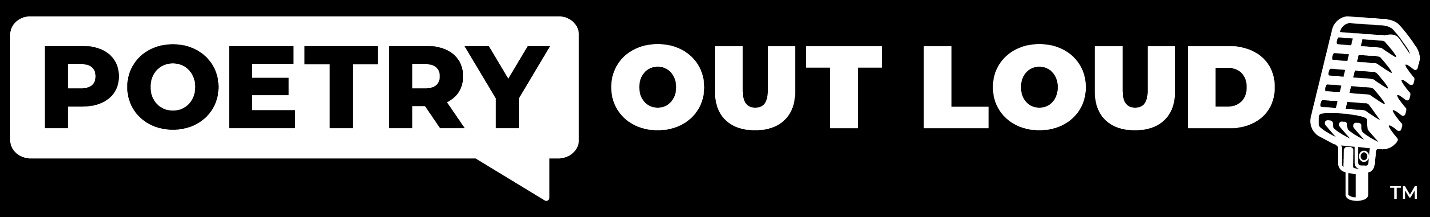 All high school students advancing to higher-level competition in the 2022-2023 school year are required to complete the following statement to ensure they are following Poetry Out Loud participation guidelines for virtual competitions. "I do hereby certify that my (pre-recorded or live virtual) Poetry Out Loud recitation was performed from memory without any assistance.  All recitations follow thePoetry Out Loud competition criteria and are true to the best of my knowledge.”_______________________________Student Signature (first/last)_____________________________________Student Name (printed) _____________________________________Date of Signature 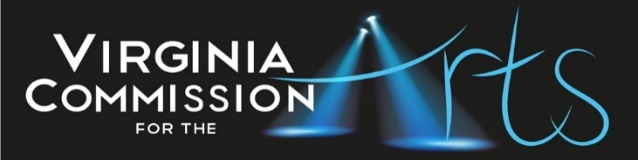 